.Intro: Start after count 32&(1–8)	Rock Fwd, Rock Side, Rock Back, Touch, Hitch, R Chasse, Kick L, L Sailor ¼, Hold(9-16)	Rocking Chair R Shuffle Fwd, L Hitch, L Scissor step, Hold, R Scissor step, Hold(17-24)	¼ Paddle Turn R, ½ Rumba Box fwd, Hold, Full Rumba Box, Hold(25-32)	Sailor step ¼ L, Hold, Lockstep fwd, Hold, R Chasse ¼ L, Hold, Coaster step, HoldStart Againquicklinedancers.come2me.nlNama-Latu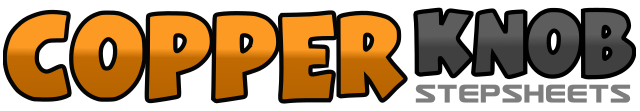 .......Count:32Wall:4Level:Beginner.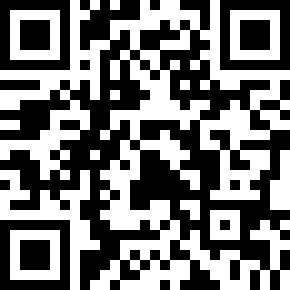 Choreographer:Francien Sittrop (NL), Willem Snell (NL) & Anthoneta Snell (NL) - April 2010Francien Sittrop (NL), Willem Snell (NL) & Anthoneta Snell (NL) - April 2010Francien Sittrop (NL), Willem Snell (NL) & Anthoneta Snell (NL) - April 2010Francien Sittrop (NL), Willem Snell (NL) & Anthoneta Snell (NL) - April 2010Francien Sittrop (NL), Willem Snell (NL) & Anthoneta Snell (NL) - April 2010.Music:Namalatu - Foco Band : (CD: Mengapa)Namalatu - Foco Band : (CD: Mengapa)Namalatu - Foco Band : (CD: Mengapa)Namalatu - Foco Band : (CD: Mengapa)Namalatu - Foco Band : (CD: Mengapa)........1&2&Rock R fdw, Recover on L, Rock R to R side, Recover L3&4&Rock R back, Recover on L, Touch R next to L, Hitch R5&6&Step R to R side , Step L next to R, Step R to R side, Kick L7&8&Step L behind R with ¼ Turn L, Step R to R side, Step L to L side, Hold (9.00)1&2&Rock R fwd, Recover on L, Rock R back, Recover on L3&4&Step R fwd, Step L next to R, Step L fwd, Hitch L5&6&Rock L to L side, Recover on R, Step L across R, Hold7&8&Rock R to R side, Recover on L, Step R across L, Hold1&2&Step L fwd, ¼ Turn R recover on R x2 (use hips) (3.00)3&4&Step L to L side, Step R next to L, Step L fwd, Hold5&6&Step R to R side, Step L next to R, Step R fwd, Hold7&8&Step L to L side, Step R next to L, Step L back, Hold1&2&Step R behind L with ¼ Turn R, Step L to L side, Step R to R side, Hold (6.00)3&4&Step L fwd, Lock R behind L, Step L fwd, Hold5&6&Step R to R side, Step L next to R, ¼ Turn L step R back, Hold (3.00)7&8&Step L back, Step R next to L, Step L fwd, Hold